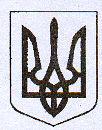                                           У К Р А Ї Н АЖовківська міська радаЖовківського району Львівської обл.ВИКОНАВЧИЙ  КОМІТЕТ                        РІШЕННЯВід  ____________________        №				                               м. ЖовкваПро надання дозволу гр. Матвіїв М.В.на виготовлення технічних умов зі встановлення парапетного газового котла в квартирі №  20  будинку № 6 по вул. Воїнів УПА  в м.Жовкві.          Розглянувши заяву гр. Матвіїв Маргарити Вікторівни  на виготовлення технічних умов  зі встановлення парапетного газового котла в квартирі № 20 по вул. Воїнів УПА,20 в м.Жовкві, керуючись ст.31 Закону України „Про місцеве самоврядування в Україні”, виконком Жовківської міської ради В И Р І Ш И В :         1. Надати дозвіл гр. Матвіїв Маргариті Вікторівні  виготовлення технічних умов  зі встановлення парапетного газового котла в квартирі № 20 по вулиці Воїнів УПА, 6  в м.Жовкві.Міський голова				         Петро Вихопень